146/2018. (V.31.) sz. közgyűlési határozat 2. számú melléklete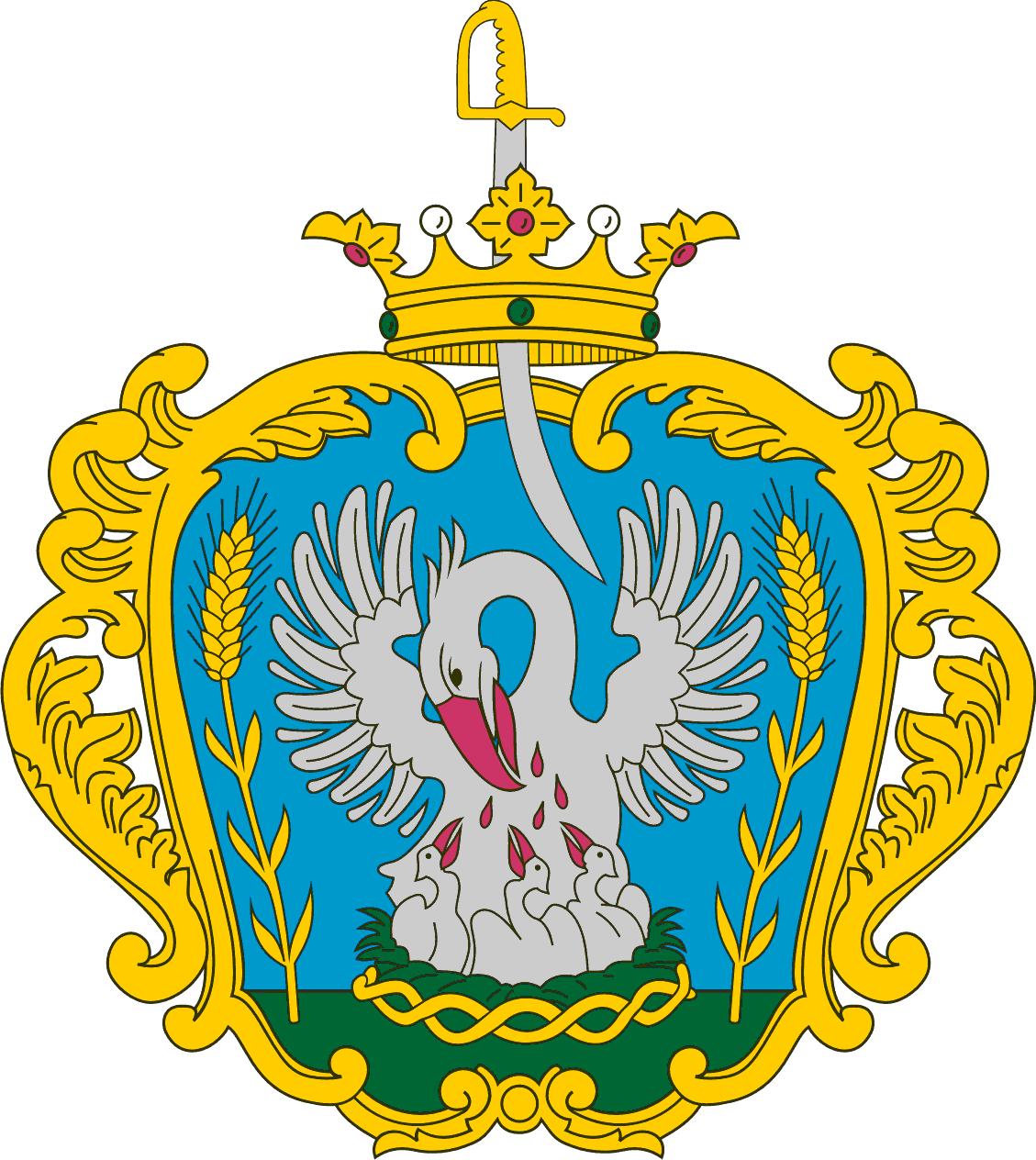 SZOLNOK HAZAVÁR PROGRAM2018.06.01.-2020.12.31.Szolnok Hazavár Program	A Szolnok Hazavár Program elsődleges célja a piacképes diplomával, illetve szakképesítéssel rendelkező fiatalok helyben maradásához munka- és megélhetési lehetőség biztosításával, lakhatási problémáik segítésével a város lakosságmegtartó erejének növelése a programelemekben meghatározott kritériumok szerint. 	A Szolnok Hazavár Program törekvései szorosan kapcsolódnak Szolnok Megyei Jogú Város Ifjúsági Koncepciójához, mely figyelembe veszi a fiatalok kulturált szórakozási, sportolási és művelődési lehetőségeire vonatkozó igényét.	A Szolnok Hazavár Program két pillérre épül, melynek elemei és programjai a következők:Munka, munkahely, karrierFelsőoktatási ösztöndíjprogramA szolnoki felsőoktatásban résztvevő hallgatók támogatása„Szolnokon a Jövőd!” - gyakornoki programLakhatásönkormányzati bérlakás biztosításaelső lakáshoz jutó fiatalok támogatása1. Munka, munkahely, karrier 1.1. Felsőoktatási ösztöndíj program	A felsőoktatási ösztöndíj célja, hogy jelentős mértékű anyagi támogatással hozzájáruljon ahhoz, hogy a jelenleg más városokban felsőfokú tanulmányokat folytató szolnoki fiatalok a jövőben Szolnokon a végzettségüknek megfelelő munkát vállaljanak. Az ösztöndíjprogram jellemzői:Ösztöndíjas az lehet:aki szolnoki lakóhellyel vagy tartózkodási hellyel rendelkezik vagy szolnoki kötődésű (általános iskolai, vagy középfokú tanulmányait Szolnokon végezte)aki felsőfokú oktatási intézmény hallgatója;aki szerződésben vállalja, hogy tanulmányai sikeres befejezését követően - konkrétan megjelölt - szolnoki székhellyel, telephellyel, vagy fiókteleppel rendelkező munkáltatónál létesít munkaviszonyt, legalább az ösztöndíj folyósításával megegyező időtartamra;akit egy – konkrétan megjelölt - szolnoki székhellyel, telephellyel, vagy fiókteleppel rendelkező munkáltató megszerzett szaktudása alapján foglalkoztatni kíván.Időtartama:maximum 3 év a szorgalmi és vizsgaidőszakokra vonatkozóan (évente 2x5 hónap)egyetemi tanulmányok esetén az utolsó 3 évmaster képzésben résztvevőknél a teljes időtartam (max. 3 év)bachelor képzésben résztvevőknél az utolsó 1 év támogathatóAz ösztöndíj mértéke:	- Az ösztöndíj 40.000 - 80.000,- Ft/hó összegig terjedhet. Az ösztöndíj összegének 50%-át Szolnok Megyei Jogú Város Önkormányzata vállalja, másik felét a leendő munkáltató.Jelentkezés a programra:	A „Szolnok Hazavár” portálján történő regisztrációval lehet bekapcsolódni az ösztöndíjprogramba. A pályázati eljárás és a pályázatok elbírálásának módja:	A pályázatokat a Szolnok Hazavár Program Munkacsoport véleménye alapján – a Szolnok Város Jövője Közalapítvány Kuratóriuma bírálja el, és pozitív döntés esetén meghatározza az ösztöndíj havi összegét is. A döntésről minden pályázó írásbeli értesítést kap. 	A pályázat akkor kerül a Szolnok Város Jövője Közalapítvány Kuratóriuma elé döntésre, ha a pályázó és egy konkrét szolnoki munkáltató között előzetes megegyezés jön létre a tanulmányi ösztöndíjra és a későbbi foglalkoztatásra vonatkozólag. 	 A szerződés megkötését és az ösztöndíj folyósítását a Szolnok Város Jövője Közalapítvány végzi. 1.2. A szolnoki felsőoktatásban résztvevő hallgatók támogatásaA program célja a Neumann János Egyetem közreműködésével a Jász-Nagykun-Szolnok Megye településein élő fiatalok megtartása a megyeszékhelyen, a helyben folytatott felsőfokú tanulmányaik támogatása, ösztönzése.A szolnoki felsőoktatásban résztvevő hallgatók támogatásának jellemzői:- Támogatandók köreAzok az első és a felsőbb éves aktív jogviszonyú nappali munkarendű alap, mester vagy felsőoktatási szakképzésben a Neumann János Egyetem szolnoki képzési helyén részt vevő hallgatók, akiknek Jász-Nagykun-Szolnok Megyében van az állandó lakóhelye. A támogatás az igénylések sorrendjében, legfeljebb a rendelkezésre álló keretösszeg mértékéig folyósítható.- A támogatás időtartama:10 hónap/tanév- Támogatás összege:20 000,- Ft /hó/fő - 200 000,- forint/10 hónap/főA támogatás iránti igények elbírálását, valamint az elnyert támogatás folyósítását a Neumann János Egyetem - a Térítési és Juttatási Szabályzatának „Szolnok Város Ösztöndíj” részeleme alapján - végzi, melyhez Szolnok Megyei Jogú Város Önkormányzata forrást biztosít.1.3. „Szolnokon a Jövőd!” – gyakornoki program	A Munka, munkahely, karrier programelem részelemként „Szolnokon a Jövőd!” gyakornoki program célja, hogy szakmai gyakorlat, munkatapasztalat megszerzésével támogassa a szolnoki szakképző intézményekben végzett, szakmát szerzett pályakezdő fiatalok elindulását a munka világában. A „Szolnokon a Jövőd!” gyakornoki program jellemzői:A program által támogatható fiatal az lehet:aki szolnoki szakképzési centrum végzős tanulója;aki vállalja, hogy tanulmányai sikeres befejezését követően - konkrétan megjelölt - szolnoki székhellyel, telephellyel, vagy fiókteleppel rendelkező munkáltatónál létesít munkaviszonyt, legalább az önkormányzati támogatás folyósításával megegyező időtartamra;akit egy – konkrétan megjelölt - szolnoki székhellyel vagy telephellyel rendelkező munkáltató megszerzett szaktudása alapján foglalkoztatni kíván;aki vállalja, hogy részt vesz a programban partnerként együttműködő mentoráló szervezet foglalkozásain.A programban résztvevő munkáltató az lehet:	- aki szolnoki székhellyel, telephellyel, vagy fiókteleppel rendelkezik,- aki vállalja, hogy a program részletes kiírásában megjelölt kritériumoknak eleget tesz.A programban a szolnoki szakképző centrumok megállapodás alapján közvetítő szereppel közreműködnek.A támogatás elemei: munkára való felkészítését segítő mentorálás biztosítása közreműködő szervezet igénybevételévelhavi konkrét összegű, nettó 10.000.- Ft + járulék/fő/hó mértékű pénztámogatás Időtartama:a programban résztvevő munkáltató vállalásának megfelelő időszak, de legfeljebb 12 hónap a pénztámogatás, 13 hónap a mentorálás időszakáraJelentkezés a programra:	Szolnok Megyei Jogú Város Polgármestere a „Szolnokon a Jövőd!” gyakornoki programban való részvételre a munkáltatók részére minden év június 30-ig felhívást tesz közzé, melynek elbírálásáról Szolnok Megyei Jogú Város Közgyűlése által biztosított éves forráskeret figyelembevételével jelen program szabályai alapján minden év szeptember 30-ig dönt. 2. Lakhatás 2.1. Önkormányzati bérlakásSzolnok Megyei Jogú Város Önkormányzata a Szolnok Hazavár Program második pillérének keretében lehetőséget biztosít a szolnoki kötődésű (általános iskolai, vagy középfokú tanulmányait Szolnokon végezte) fiatalok lakhatásának megoldására az önkormányzati tulajdonban lévő lakások bérletéről, valamint elidegenítéséről szóló 25/2005.(VI.30.) önkormányzati rendelet szabályai szerint.Szolnok Hazavár Programban résztvevők lakásvásárlás célú támogatáshoz jutásának feltételei Szolnok Megyei Jogú Város Önkormányzata a Szolnok Hazavár Program második pillérének keretében a szolnoki kötődésű (általános iskolai, vagy középfokú tanulmányait Szolnokon végezte) fiatalok lakáshoz jutásának támogatását az első lakáshoz jutó fiatalok helyi támogatásáról szóló 30/2017. (XI.6.) önkormányzati rendeletében szabályozza. A Szolnok Hazavár Program működtetéseA Szolnok Hazavár Program megjelenítése a Szolnok Megyei Jogú város honlapjáról elérhető Szolnok Hazavár Portálon történik (http://info.szolnok.hu/alap.php?mid=3&aktid=29) a legfrissebb információk közzétételével.A programmal kapcsolatban a döntéshozók munkáját a Szolnok Hazavár Munkacsoport segíti, melynek tagjai:- a Városfejlesztési és Üzemeltetési Bizottság delegáltja- az Oktatási, Kulturális és Ifjúsági Bizottság delegáltja- az Egészségügyi, Sport, Turisztikai és Szociális Bizottság delegáltja- a Pénzügyi Bizottság delegáltja- a Jász-Nagykun-Szolnok Megyei Kereskedelmi és Iparkamara delegáltja- a Jász-Nagykun-Szolnok Megyei Kormányhivatal Foglalkoztatási Főosztály, Munkaerőpiaci Osztály delegáltja146/2018. (V.31.) sz. közgyűlési határozat 3. számú mellékleteCselekvési Terv2018-2020. ÉVrE
Szolnok Megyei Jogú Város Önkormányzata „Szolnok hazavár program” végrehajtásáhozA költségvetés tervezésekor forrást kell biztosítani a Szolnok Hazavár Program felsőoktatási ösztöndíj program működtetésére.Határidő: 	2019-2020.-ig minden évben az éves költségvetés elfogadásaFelelős: 				Polgármester      Végrehajtásban közreműködik:	Humán Igazgatóság koordinálásában a Polgármesteri Hivatal szervezeti egységeia) Meg kell hosszabbítani az együttműködést a Neumann János Egyetem Gazdálkodási Karával a Szolnokon és a Szolnoki Kistérség Többcélú Társulása településein élő fiatalok megtartása, a helyben folytatott felsőfokú tanulmányaik támogatása, ösztönzése érdekében a 2018/2019-es és 2019/2020-as tanévre.Határidő: 				2018. és 2019. augusztus 31.Felelős: 				Polgármester      Végrehajtásban közreműködik:	Humán Igazgatóság koordinálásábana Polgármesteri Hivatal szervezeti egységeiA Szolnok Hazavár Program Neumann János Egyetem Gazdálkodási Kara hallgatói támogatási rendszerének 2017/2018-as tanévre eső tapasztalatainak áttekintésével és figyelembevételével az együttműködés 2018/2019-es és 2019/2020-as tanévre vonatkozó meghosszabbítása érdekében a költségvetés tervezésekor forrást kell biztosítani.Határidő: 	2019-2020.-ig minden évben az éves költségvetés elfogadásaFelelős: 				Polgármester      Végrehajtásban közreműködik:	Humán Igazgatóság koordinálásábana Polgármesteri Hivatal szervezeti egységeia) A Szolnok Hazavár Program portálon közzé kell tenni a gyakornoki programelem kísérleti projektjeinek beszámolóit és „Szolnokon a Jövőd!” címmel tájékoztatást és felhívást kell közzétenni a véglegesített gyakornoki programban való munkáltatói részvételre. A beérkezett részvételi jelentkezések elbírálására és a szükséges megállapodások megkötésére Szolnok Megyei Jogú Város Közgyűlése felhatalmazza a polgármestert. Határidő: 	a felhívás közzétételére 2018-2020.-ig minden év június 30.	az elbírálásra 2018-2020.-ig minden év szeptember 30.Felelős: 				Polgármester      Végrehajtásban közreműködik:	Humán Igazgatóság koordinálásábana Polgármesteri Hivatal szervezeti egységeib) A „Szolnokon a Jövőd!” gyakornoki program folytatása érdekében 2020. december 31-ig szóló együttműködési megállapodást kell kötni a fiatal munkára való felkészítését segítő mentorálásban közreműködő  szervezettel, valamint a szakképző centrumokkal. A megállapodásnak köteleznie kell a mentorálásban közreműködő szervezetet arra, hogy évente decemberben beszámoljon a programelemhez fűződő tevékenységéről Szolnok Megyei Jogú Város Polgármesterének.Határidő: 				2018. június 30.Felelős: 				Polgármester      Végrehajtásban közreműködik:	Humán Igazgatóság koordinálásában a Polgármesteri Hivatal szervezeti egységeic) A költségvetés tervezésekor forrást kell biztosítani a „Szolnokon a Jövőd!” gyakornoki program 2019-2020. évi működtetéséhez.Határidő: 	2019-2020.-ig minden évben az éves költségvetés tervezése Felelős: 				Polgármester      Végrehajtásban közreműködik:	Humán Igazgatóság koordinálásában a Polgármesteri Hivatal szervezeti egységeiKi kell dolgozni a Szolnok Hazavár Program lakhatási programelemében a „Szolnokon a Jövőd!” gyakornoki programban részt vevő, középfokú végzettséggel rendelkező fiatalok önkormányzati bérlakáshoz jutásának feltételeitHatáridő: 				2018. december 31.Felelős: 				Polgármester      Végrehajtásban közreműködik:	Humán Igazgatóság koordinálásában a Polgármesteri Hivatal szervezeti egységeiA költségvetés tervezésekor forrást kell biztosítani a Szolnok Hazavár Program kommunikációs tervének alkalmazására.Határidő: 	2019-2020.-ig minden évben az éves költségvetés elfogadásaFelelős: 				Polgármester      Végrehajtásban közreműködik:	Humán Igazgatóság koordinálásában a Polgármesteri Hivatal szervezeti egységeiÁt kell tekinteni a Szolnok Hazavár Program működését, valamint a 2018-2020-ra szóló Cselekvési Terv végrehajtását.       Határidő: 				2020. december 31.Felelős: 				PolgármesterVégrehajtásban közreműködik:	Humán Igazgatóság koordinálásábana Polgármesteri Hivatal szervezeti egységei